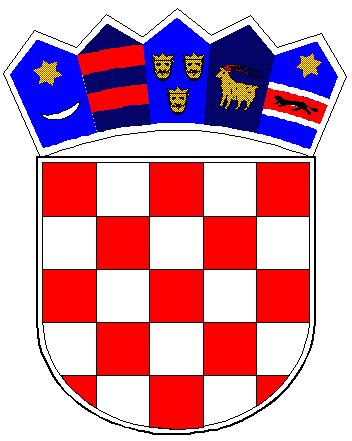 REPUBLIKA HRVATSKAKRAPINSKO-ZAGORSKA ŽUPANIJAGRAD PREGRADAGRADSKO VIJEĆEKlasa: 363-01/17-01/97Urbroj: 2214/01-01-17-2 Pregrada, 14. prosinac 2017.                                         Na temelju odredbe članka 28. Zakona o komunalnom gospodarstvu ("Narodne novine", broj 36/95, 70/97, 128/99, 57/00, 129/00, 59/01, 26/03, 82/04, 110/04, 178/04, 38/09, 79/09, 153/09, 49/11, 84/11, 90/11, 144/12, 94/13, 153/13, 147/14, 36/15) i članka 32. Statuta Grada Pregrade (Službeni glasnik Krapinsko-zagorske županije br. 06/13 i 17/13) Gradsko vijeće Grada Pregrade na svojoj 5. sjednici održanoj 14.12.2017. godine donosi:        IZMJENE I DOPUNE PROGRAMAodržavanje komunalne infrastruktureza 2017. godinu1. UVODNE ODREDBEOvim se Izmjenama i dopunama  Programom održavanja komunalne infrastrukture za 2017. godinu, u skladu s predvidljivim sredstvima i izvorima financiranja određuju poslovi i radovi na održavanju objekata i uređaja komunalne infrastrukture, koji se podrazumijevaju pod obavljanjem komunalne djelatnosti održavanje čistoće u dijelu koji se odnosi na čišćenje javnih površina, održavanje nerazvrstanih cesta, održavanje groblja, održavanje javne rasvjete uključujući podmirenje troškova električne energije te zimsko čišćenje nerazvrstanih cesta.2. SREDSTVA ZA OTVORENJE PROGRAMASredstva za ostvarenje Programa održavanja komunalne infrastrukture u 2017. godini, planirana su u iznosu od 1.520.000,00 kuna, a osigurat će se iz slijedećih izvora:3. ODRŽAVANJE KOMUNALNE INFRASTRUKTURENa temelju predvidivih sredstava za ostvarivanje Programa održavanja komunalne infrastrukture, u nastavku se određuju poslovi i radovi na održavanju objekata i uređenja komunalne infrastrukture u 2017. godini, po vrsti komunalne djelatnosti i s procjenom pojedinih troškova, kako slijedi:Pod stavkom 4. Održavanje nerazvrstanih cesta – drobljeni kamen za nasipavanje nerazvrstanih cesta, građani sami financiraju prijevoz kamenog materijala.Ove Izmjene i dopune Programa objavljuje se u »Službenom glasniku Krapinsko-zagorske županije«, a primjenjuje se tijekom 2017. proračunske godine.PREDSJEDNICA GRADSKOG VIJEĆA Tajana Broz                                                                                     REPUBLIKA HRVATSKAKRAPINSKO-ZAGORSKA ŽUPANIJAGRAD PREGRADAGRADSKO VIJEĆEKlasa: 363-01/17-01/97Urbroj: 2214/01-01-17-3 Pregrada, 14. prosinac 2017.                                      Na temelju odredbe članka 28. Zakona o komunalnom gospodarstvu ("Narodne novine", broj 36/95, 70/97, 128/99, 57/00, 129/00, 59/01, 26/03, 82/04, 110/04, 178/04, 38/09, 79/09, 153/09, 49/11, 84/11, 90/11, 144/12, 94/13, 153/13, 147/14, 36/15) i članka 32. Statuta Grada Pregrade (Službeni glasnik Krapinsko-zagorske županije br. 06/13 i 17/13) Gradsko vijeće Grada Pregrade na svojoj 5. sjednici održanoj 14.12.2017. godine donosi:PROGRAModržavanje komunalne infrastruktureza 2018. godinu1. UVODNE ODREDBEOvim se Programom održavanja komunalne infrastrukture za 2018. godinu, u skladu s predvidljivim sredstvima i izvorima financiranja određuju poslovi i radovi na održavanju objekata i uređaja komunalne infrastrukture, koji se podrazumijevaju pod obavljanjem komunalne djelatnosti održavanje čistoće u dijelu koji se odnosi na čišćenje javnih površina, održavanje nerazvrstanih cesta, održavanje groblja, održavanje javne rasvjete uključujući podmirenje troškova električne energije te zimsko čišćenje nerazvrstanih cesta.2. SREDSTVA ZA OTVORENJE PROGRAMASredstva za ostvarenje Programa održavanja komunalne infrastrukture u 2018. godini, planirana su u iznosu od 1.755.000,00 kuna, a osigurat će se iz slijedećih izvora:3. ODRŽAVANJE KOMUNALNE INFRASTRUKTURENa temelju predvidivih sredstava za ostvarivanje Programa održavanja komunalne infrastrukture, u nastavku se određuju poslovi i radovi na održavanju objekata i uređenja komunalne infrastrukture u 2018. godini, po vrsti komunalne djelatnosti i s procjenom pojedinih troškova, kako slijedi:Pod stavkom 4. Održavanje nerazvrstanih cesta – drobljeni kamen za nasipavanje nerazvrstanih cesta, građani sami financiraju prijevoz kamenog materijala.Ovaj program objavljuje se u »Službenom glasniku Krapinsko-zagorske županije«, a primjenjuje se tijekom 2018. proračunske godine.PREDSJEDNICA GRADSKOG VIJEĆA                                                                                 Tajana Broz                                                                                  Prihodi za posebne namjene60.000 kunaŠumski doprinos8.000,00 kunaOpći prihodi i primici proračuna313.000 kunaPomoći25.000 kunaNamjenski primici od zaduživanja600.000 kunaKomunalna naknada674.800,00 kunaOPIS POSLOVAOPIS POSLOVAIZVORI PLANIRANA OPIS POSLOVAOPIS POSLOVAFINANCIRANJAVRIJEDNOSTOPIS POSLOVAOPIS POSLOVA̶   komunalna naknada OPIS POSLOVAOPIS POSLOVA674.800,00OPIS POSLOVAOPIS POSLOVA̶   prihodi za posebne namjene  Proračuna (legal. i vodni doprinos)60.000,00OPIS POSLOVAOPIS POSLOVAOpći prihodi Grada PregradeOPIS POSLOVAOPIS POSLOVA313.000,00 1.680.800,00    OPIS POSLOVAOPIS POSLOVA̶   šumski doprinosOPIS POSLOVAOPIS POSLOVA 8.000,00OPIS POSLOVAOPIS POSLOVA̶   Primici od OPIS POSLOVAOPIS POSLOVAzaduživanjaOPIS POSLOVAOPIS POSLOVA 6000.000,00OPIS POSLOVAOPIS POSLOVA- Pomoći25.000,001.520.000,00 kn1.Čišćenje i održavanje javnih površina 200.000,00    IProljetno čišćenje ulica i trgovaa)Sve ulice i trgovi, odnosno javni prostor iz prve i druge zone čišćenja: radi se o prvom proljetnom čišćenju šljunka kojim su posipane ulice, blata, raznih otpadaka i sl., sječa grmlja, uređenje drveća uz Radićevu ulicu, Ulicu J. Leskovara, Ulicu J. K. Tuškana i trg Gospe Kunagorske. Sve to s utovarom i odvozom otpada.  79.776 m28.499,92IIČišćenje ulica i trgovaa)ULICE U PRVOJ ZONI ČIŠĆENJA (2x tjedno)Kostelgradska ulica do br. 9 i 20Ulica Stjepana RadićaTrg Gospe KunagorskeUlica Josipa Karla TuškanaPrilaz Mate MajeraObrtnička ulicaUlica Josipa KolaraUlica Ljudevita GajaProlaz Matice HrvatskeUlica Stjepana ŠkeblinaUlica Grofova KeglevićaUlica Dragutina KunovićaUlica Augusta CesarcaUkupno 19.213  m266.604,40b)ULICE U DRUGOJ ZONI ČIŠĆ. (2x mjesečno)Pod LenartomUlica Antuna MihanovićaUlica Matije GupcaZagrebačka ulicaGorička ulica (do Ul. M. Gupca)Ulica Janka Leskovara (do Ulice I. Vukine)Ulica Rikarda JorgovanićaUlica Grofova RatkajUlica Adolfa ThierryaUlica Josipa ŠtrukaUlica Ivana Vukine (do Ul.J.Štruka)Ukupno 27.060  m221.647,78c)ULICE U TREĆOJ ZONI ČIŠĆENJAUlica Marka TepešaGorička ulica (od ribnjaka do križa)Ulica Dragutina DomjanićaVinagorska ulicaUlica Ante KovačićaKolarijaUlica Franje CvetkaUlica Ksavera Šandora ĐalskogUlica Augusta ŠenoeUlica Baruna OttenfelsaUlica Marije Roth HrestakUlica Janka Leskovara (nastavak)Ulica Jurice PrejcaRudarska ulicaUlica Slavoljuba KantocijaUlica Gustava KrklecaUlica Miroslava KrležeLeonardove stubeUkupno 34.470  m26.043,61IIIOdržavanje javnih zelenih površinaa)Košnja trave rotacijskom kosilicom na 2-3 cm visine sa odvozom otkosa - učestala košnjaPark Trg Gospe Kunagorske i J.K.TuškanaPark Radićeva ul, križanje Lj.Gaja - RatkajevaMjesečno 3 košnjeUkupno 3.600  m215.749,84b)Košnja trave motornim trimerom (flaksericom) bez odvoza pokošene travePark kod "obrane"Rudarska ulicaPoslovna zona - Ulica J.Štruka i površine uz ulicuMjesečno 1 košnjaUkupno 11.600  m210.399,90c)Košnja trave motornom kosilicom i djelomično malčiranje na 2-3 cm visine bez odvoza pokošene trave.Kuna-parkDječji vrtićMjesečno 2 košnjeUkupno 8.900  m210.794,16d)Košnja trave - malčiranjeLivada kod vrtićaIgralište kod bazenaSajmištePoslovna zona -  parcele uz Ulicu J. ŠtrukaMjesečno 0,5 košnjaUkupno 8.900  m210.107,40e)Održavanje cvijetnjaka i sadnja 2x godišnjecvijetnjak Trg Gospe Kunagorskepark i cvijetnjak na raskrižju prema Desiniću7.249,93f)održavanje fontana i parkova - navodnjavanje - trošak vode i održavanje sustava navodnjavanja30.666,36IVČišćenje i održavanje gradine KOSTELa)Košnja motornom kosilicom sa PVC niti - trimerom niskog raslinja, korova i trave na prostoru gradine KOSTEL. Košnja se vrši četiri puta godišnje. Prostor unutar zidina u fazi nicanja tretirati herbicidom (2x godišnje).Ukupno 2.425  m25.888,11b)Uklanjanje granja, niskog raslinja, šiblja i slično na dijelu uz pristupnu cestu od Crkve do gradine i na pokosu uz zidine gradine Kostel, kao i uređenje pristupnog puta - uklanjanje srušenih suhih grana, odlomljenog kamenja i sl. Predviđa se 2 puta godišnje (rano proljeće i  ljeto).  48 sati1.493,32VČišćenje i održavanje spomen obilježjaa)Čišćenje i održavanje spomen grobnice i spomen obilježja na gradskom groblju Pregrada 1.866,65b)Čišćenje i održavanje  spomen obilježja palim borcima u Marincima - čišćenje fuga, fugiranje i popravak ograde (lanca)1.866,65c)Čišćenje i održavanje spomen obilježja (Josip Janko Jutriša) na mjessnom groblju Vinagora1.119,992. Javna rasvjeta380.000,002.1.Održavanje javne rasvjete20.000,00I  Dobava i isporuka materijala i opreme za potrebe održavanja javne rasvjete Grada rasvjetna armatura, tip kao Lina, HST 70W-E272.190,00rasvjetna armatura, tip kao Lina, HST 100/70W-E40rasvjetna armatura, tip kao Lina, HST 150W-E40visokotlačna natrijeva žarulja HST 70W-E27/3000Kvisokotlačna natrijeva žarulja HST 100W-E40/3000Kvisokotlačna natrijeva žarulja HST 150W-E40/3000Kvisokotlačna žarulja HPL 125W-E27/3000K visokotlačna žarulja HPL 250W-E40/3000K visokotlačna žarulja HPL 400W-E40/3000K žarulja TC-L 18W/2G11/4pinžarulja TC-L 24W/2G11/4pin propaljivač za visokotlačne žarulje NAV70W/600Wprigušnica za visokotlačne žarulje NAV 70Wprigušnica za visokotlačne žarulje NAV 100Wprigušnica za visokotlačne žarulje NAV 150Wgrlo porculansko E27/230V sa učvrsnikom grlo porculansko E40/230V sa učvrsnikom luksomat 230V/16A/1+0 sa vanjskim senzoromuklopni sat 230V/16A, digitalni, 42 memorijska mjestakrak univerzalni za svjetiljku 700/42 za mont.na stup, drveni ili betonski, sa podesivom obujmicom, FeZnkabel PP00-y 3x2,2mm2kabel X00-A (elkalex) 2x16 mm2 utičnica 230V/16A "šuko", za kabel utikač 230V/16A "šuko", za kabelzatezna stezaljka za samonosivi snop vodića tip kao MP0708 (2x16,4x16)vodnonepropusna iolirana stezaljka za probijanje izolacije tip kao EP95-13 (16-95mm2/1,5-10mm2)vijak s otovorenom kukom tip kao VK-M16x350dvodjelna obujmica s 4 kuke tip kao OD (240-280)4x16ormar javne rasvjete, koji se sastoji od dva polja ukupnih dimenzija 620x460x200 mm, od kojih je jedno pojle sadrži opremu za NN priključak i mjerenje el.energije(prema uvjetima HEP DP Elektra Zabok), a drugo polje sadrži:●  osigurač 16A●  osigurač 6A●  sklopnik 4kW/230V/4P●  luksomat 230V/16A/1+0 sa vanjskim senzorom●  uklopni sat 230V/16A, digitalni, 42 memorijska mjesta●  greb.sklopka 1-0-2/1P/16A, mont.na Din-nosač●  sitni mont.i spojni materijal i priborOrmar sadrži materijal potreban za montažu na "rešetkastu" TS; kompletno ožičen, označen, ispitan, sa ispitnim listom i izjavom o sukladnosti, te priloženom jednopolnom shemomIIRadovi na izvršenju sanacije neispravne javne rasvjete; efektivni utrošak vremena na zamjeni sa svim pripadajućim radovima, ispitivanjem i otklanjanjem kvarova sa svim sitnim i spojnim potrošnim materijalom za potrebe ožičenja armatura klasičnih svjetiljki, zamjenom pregorjelih žarulja, grla, prigušnica, propaljivača, na rasvjetnom stupu (betonski ilidrveni), na prosječnoj visini 6m3.500,00IIRadovi na izvršenju sanacije neispravne javne rasvjete; efektivni utrošak vremena na zamjeni sa svim pripadajućim radovima, ispitivanjem i otklanjanjem kvarova sa svim sitnim i spojnim potrošnim materijalom za potrebe ožičenja armatura klasičnih svjetiljki, zamjenom pregorjelih žarulja, grla, prigušnica, propaljivača, na rasvjetnom stupu (betonski ilidrveni), na prosječnoj visini 6m3.500,00IIRadovi na izvršenju sanacije neispravne javne rasvjete; efektivni utrošak vremena na zamjeni sa svim pripadajućim radovima, ispitivanjem i otklanjanjem kvarova sa svim sitnim i spojnim potrošnim materijalom za potrebe ožičenja armatura klasičnih svjetiljki, zamjenom pregorjelih žarulja, grla, prigušnica, propaljivača, na rasvjetnom stupu (betonski ilidrveni), na prosječnoj visini 6m3.500,00IIRadovi na izvršenju sanacije neispravne javne rasvjete; efektivni utrošak vremena na zamjeni sa svim pripadajućim radovima, ispitivanjem i otklanjanjem kvarova sa svim sitnim i spojnim potrošnim materijalom za potrebe ožičenja armatura klasičnih svjetiljki, zamjenom pregorjelih žarulja, grla, prigušnica, propaljivača, na rasvjetnom stupu (betonski ilidrveni), na prosječnoj visini 6m3.500,00IIRadovi na izvršenju sanacije neispravne javne rasvjete; efektivni utrošak vremena na zamjeni sa svim pripadajućim radovima, ispitivanjem i otklanjanjem kvarova sa svim sitnim i spojnim potrošnim materijalom za potrebe ožičenja armatura klasičnih svjetiljki, zamjenom pregorjelih žarulja, grla, prigušnica, propaljivača, na rasvjetnom stupu (betonski ilidrveni), na prosječnoj visini 6m3.500,00IIRadovi na izvršenju sanacije neispravne javne rasvjete; efektivni utrošak vremena na zamjeni sa svim pripadajućim radovima, ispitivanjem i otklanjanjem kvarova sa svim sitnim i spojnim potrošnim materijalom za potrebe ožičenja armatura klasičnih svjetiljki, zamjenom pregorjelih žarulja, grla, prigušnica, propaljivača, na rasvjetnom stupu (betonski ilidrveni), na prosječnoj visini 6m3.500,00IIRadovi na izvršenju sanacije neispravne javne rasvjete; efektivni utrošak vremena na zamjeni sa svim pripadajućim radovima, ispitivanjem i otklanjanjem kvarova sa svim sitnim i spojnim potrošnim materijalom za potrebe ožičenja armatura klasičnih svjetiljki, zamjenom pregorjelih žarulja, grla, prigušnica, propaljivača, na rasvjetnom stupu (betonski ilidrveni), na prosječnoj visini 6m3.500,00IIRadovi na izvršenju sanacije neispravne javne rasvjete; efektivni utrošak vremena na zamjeni sa svim pripadajućim radovima, ispitivanjem i otklanjanjem kvarova sa svim sitnim i spojnim potrošnim materijalom za potrebe ožičenja armatura klasičnih svjetiljki, zamjenom pregorjelih žarulja, grla, prigušnica, propaljivača, na rasvjetnom stupu (betonski ilidrveni), na prosječnoj visini 6m3.500,00IIRadovi na izvršenju sanacije neispravne javne rasvjete; efektivni utrošak vremena na zamjeni sa svim pripadajućim radovima, ispitivanjem i otklanjanjem kvarova sa svim sitnim i spojnim potrošnim materijalom za potrebe ožičenja armatura klasičnih svjetiljki, zamjenom pregorjelih žarulja, grla, prigušnica, propaljivača, na rasvjetnom stupu (betonski ilidrveni), na prosječnoj visini 6m3.500,00zamjena neispravne žarulje - 0,40 sati/komzamjena neispravnog grla - 0,50 sati/komzamjena neip.prigušnice ili propaljivača - 0,50sati/komzamjena žarulje i prigušnice ili propaljivača - 0,75sati/komzamjena žarulje i grla - 0,75 sati/kplIII Elektromontažni radovi na sanaciji i4.500,00III Elektromontažni radovi na sanaciji i4.500,00efektivni radni sat KV elektičaraefektivni radni sat NK radnika (pomočni radnik)efektivni radni sat rada hidrauličke platformeupravljane kvalificiranim rukovateljemIVRadovi na montaži božićne dekoracije9.810,00Montaža "božićne rasvjete" na stupove JR(postojeći rasvjetna dekoracija, postojećipriključci za dekoraciju); Dekoracija se preuzimau skladištu Grada Pregrade, te montira napodručju MO Pregrada (centar Grada). Visinamontaže je 4-5 m. Demontaža "Božićne rasvjete"iz st.1, te deponiranje u skladište Grada Pregrade2.2. Potrošnja električne energije za javnu nabavu300.000,003.Zimsko održavanje ulica i cesta300.000,00(PO PLANU ZIMSKE SLUŽBE)ICeste i ulice I prioritetaTrg Gospe Kunagorske - parkirališteUlica Josipa Karla TuškanaObrtnička ulicaUlica Josipa KolaraProlaz Matice HrvatskeUlica Stjepana ŠkeblinaUlica Dragutina KunovićaUlica Augusta CesarcaUkupno 1,823 kmIICeste i ulice II prioritetaPod LenartomGrofova KeglevićaUlica Antuna MihanovićaDobravaPrilaz Mate MajeraUlica Matije GupcaZagrebačka ulicaGorička ulica Ulica Rikarda JorgovanićaUlica Adolfa ThierryaUlica Josipa ŠtrukaUlica Marka TepešaUlica Dragutina DomjanićaVinagorska ulicaUlica Ante KovačićaKolarijaUlica Franje CvetkaUlica Ksavera Šandora ĐalskogUlica Augusta ŠenoeUlica Baruna OttenfelsaUlica Marije Roth HrestakUlica Jurice PrejcaRudarska ulicaUlica Slavoljuba KantocijaUlica Gustava KrklecaUlica Miroslava KrležeUlica Stjepana BeloševićaMO VINAGORAV1 - Mlinari - Lazički - V8Ž2151 - Lazički - Martiša Ves - V7V1 - Mlinari - Šlogari - Antonići - V30Ž2093 - Lazički - Kramari - Boršići - V7MO  BUŠINŽ2096 - Bušin Donji-Kusci - L22091L22091 - Klenice-Pustaća-Sekušaki - Bu13D206 - Valentinovo-Toplaki-Sekušak-Zdolc-Kosi - Ž2096D206 - Pasarički-VrhovskiMO GORJAKOVOŽ2118 - Žigri - Palčeci - Cesarci - P38Ž2118 - Vrbanci - GajšakGrahovar-FistrićPogačići-VrbanciMO CIGROVECŽ2118 - Petrovina - Menjački - Ž2119Ž2119 - Strabići - Zorinići - Mrkusi - BurićiŽ2119 - Golubići - Šorši - C15.3, C16Đurići - lijeviMO SOPOTŽ2151 - Sopot - Vrljanščica - Kostel - K8Ž2151 - Trafostanica - Kamenščak - Petecinov brijeg - S1Ž2151 - Sopot - Višnjevac - glavna cestaŽ2151 - Pavlovec - Vitkovica - Sopot - S20MO BENKOVOD507 - Škrinjari - Vrbanci - Vdovići - Juraki - Leskovari - Burići - Crkva Sv. Jurja - L22079B2 - Vuki - Vnuki - Šoštarići - Kunštek - B2 B2 - Juraki - Piceki - Šoštarići - B2Ž2120 - Petki - Štuparje - L22079B7 - Burići - Mikulići - RaspeloMO KOSTELD206 - Zad. Dom - Sv. Štefan - Novaki - PlemenšćinaK1 - Petraki-Bačići-Gornja PlemenčinaD206 - Vulica - Kraljevec - Horvati - Kordej - S1D206 - Most - crkva - škola - Pajtler - D206D206 - Ciglenjaki - Vešligaji - Flegari - Vrh - K2MO STIPENICAŽ2117 - Zadružni dom - Ivanjkov Jarek - St2Ž2117 - Groblje - MikulašMO PLEMENŠĆINAŽ2096 - Golčeci-Leskovari-Cesarci-Tepeši - Pl9Pl11 - Kapela - Krsniki - Bačići - K3Pl13 - Sveta Ana-Križ-Papeži-spoj Kostel Bregi - K2Ž2096 - Kušari - Sveta Ana - Vrhovci - PrigorjePl13 - Kapela-Kušari - Pl16Pl17 - Pregrada Vrhi - Premrli - Kapelica (Mikulaši) - Pl9Pl19 - Lugarići-Antolići - Pl18.2Pl18 - Toplak - Antolići (Šukaći) - Bu13Ž2096 - Toplaki-KlenovšakŽ2096 - Živičnjak - Mužar - Bu13K2 - Novaki (Dravci) - Vincelji (Kaponi) - KokotekiMO PREGRADAŽ2151 – Pregrada Vrhi-KunagoraP-25 – Pregrada Vrhi-Kolarija-ŠkrebliniP-39- Pregrada Vrhi-Večerić-Pondeljak-PetecinUkupno 49,219 + 27,129 kmIIICeste i ulice III prioritetasve ostale ulice i nerazvrstane cesteUkupna duljina 30,880 + 63,871 km4.Održavanje nerazvrstanih cesta 860.800,00    IOdržavanje kolnikaa)otklanjanje posljedica izvanrednih događaja27.286,630,00IIPopravci asfaltnih kolnika0,00a)detaljna sanacija udarnih rupa106.219,58b)sanacija velikih oštećenja kolnika (zamjena posteljice i nosivog sloja)21.823,29c)popravci oštećenih bankina2.682,31d)sanacija pukotina u asfaltu6.008,380,00IIIPopravci makadamskih kolnika0,00a)strojno porezivanje ceste31.837,98b)strojno proširenje cesta sa iskopm zemlje11.265,71c)dovoz i ugradnja kam materijala3.433,360,00IVOdržavanje objekata za cestovnu odvodnju0,00a)čišćenje postojećih jaraka39.483,64b)strojni iskop cestovnih jaraka 0,3 m3/m147.208,70c)čišćenje slivnika3.433,36d)čišćenje cestovnih propusta i taložnika2.575,02e)izrada novih propusta63.860,50f)dobava i ugradnja linijskih rešetki15.450,12g) dobava i postava drenažnih cijevi2.575,020,00VKošnja trave i sjeća raslinja uz prometnice0,00a)ručna košnja trave i raslinja1.986,46b)strojna košnja trave uz prometnice - malčiranje93.344,48c)ručno orezivanje raslionja1.802,51d)čišćenje pojasa uz cestu1.682,350,00VIOstali radovi0,00a)strojno planiranje deponija građ. otpada2.182,93b)čišćenje i profiliranje korita vodotoka8.261,52̶   nabava drobljenog kamenog materijala332.100,00materijal za tekuće i inv. Održavanje34.296,165.ODVODNJA Radovi vezani uz odvodnju u Ulici Rikarda Jorgovanića -  drugi dio 35.000 Prihodi za posebne namjene169.100 kunaŠumski doprinos8.000,00 kunaOpći prihodi i primici proračuna658.600 kunaPomoći25.000 kunaKomunalna naknada894.300,00 kunaOPIS POSLOVAOPIS POSLOVAIZVORI PLANIRANA OPIS POSLOVAOPIS POSLOVAFINANCIRANJAVRIJEDNOSTOPIS POSLOVAOPIS POSLOVA̶   komunalna naknada 1.755.000,00OPIS POSLOVAOPIS POSLOVA894.300,001.755.000,00OPIS POSLOVAOPIS POSLOVA̶   prihodi za posebne namjene  Proračuna (legal. i vodni doprinos)169.1001.755.000,00OPIS POSLOVAOPIS POSLOVAOpći prihodi Grada Pregrade1.755.000,00OPIS POSLOVAOPIS POSLOVA658.600,001.755.000,00OPIS POSLOVAOPIS POSLOVA̶   šumski doprinos1.755.000,00OPIS POSLOVAOPIS POSLOVA8.000,001.755.000,00OPIS POSLOVAOPIS POSLOVA̶   pomoći1.755.000,00OPIS POSLOVAOPIS POSLOVA25.000,001.755.000,001.520.000,00 kn1.Čišćenje i održavanje javnih površina320.000,00IProljetno čišćenje ulica i trgovaa)Sve ulice i trgovi, odnosno javni prostor iz prve i druge zone čišćenja: radi se o prvom proljetnom čišćenju šljunka kojim su posipane ulice, blata, raznih otpadaka i sl., sječa grmlja, uređenje drveća uz Radićevu ulicu, Ulicu J. Leskovara, Ulicu J. K. Tuškana i trg Gospe Kunagorske. Sve to s utovarom i odvozom otpada.  79.776 m222.750,00    IIČišćenje ulica i trgovaa)ULICE U PRVOJ ZONI ČIŠĆENJA (2x tjedno)Kostelgradska ulica do br. 9 i 20Ulica Stjepana RadićaTrg Gospe KunagorskeUlica Josipa Karla TuškanaPrilaz Mate MajeraObrtnička ulicaUlica Josipa KolaraUlica Ljudevita GajaProlaz Matice HrvatskeUlica Stjepana ŠkeblinaUlica Grofova KeglevićaUlica Dragutina KunovićaUlica Augusta CesarcaUkupno 19.213  m2 109.907,60    b)ULICE U DRUGOJ ZONI ČIŠĆ. (2x mjesečno)Pod LenartomUlica Antuna MihanovićaUlica Matije GupcaZagrebačka ulicaGorička ulica (do Ul. M. Gupca)Ulica Janka Leskovara (do Ulice I. Vukine)Ulica Rikarda JorgovanićaUlica Grofova RatkajUlica Adolfa ThierryaUlica Josipa ŠtrukaUlica Ivana Vukine (do Ul.J.Štruka)Ukupno 27.060  m2 32.472,00    c)ULICE U TREĆOJ ZONI ČIŠĆENJAUlica Marka TepešaGorička ulica (od ribnjaka do križa)Ulica Dragutina DomjanićaVinagorska ulicaUlica Ante KovačićaKolarijaUlica Franje CvetkaUlica Ksavera Šandora ĐalskogUlica Augusta ŠenoeUlica Baruna OttenfelsaUlica Marije Roth HrestakUlica Janka Leskovara (nastavak)Ulica Jurice PrejcaRudarska ulicaUlica Slavoljuba KantocijaUlica Gustava KrklecaUlica Miroslava KrležeLeonardove stubeUkupno 34.470  m2 9.065,50    IIIOdržavanje javnih zelenih površinaa)Košnja trave rotacijskom kosilicom na 2-3 cm visine sa odvozom otkosa - učestala košnjaPark Trg Gospe Kunagorske i J.K.TuškanaPark Radićeva ul, križanje Lj.Gaja - RatkajevaMjesečno 3 košnjeUkupno 3.600  m2 23.625,00    b)Košnja trave motornim trimerom (flaksericom) bez odvoza pokošene travePark kod "obrane"Rudarska ulicaPoslovna zona - Ulica J.Štruka i površine uz ulicuMjesečno 1 košnjaUkupno 11.600  m2 15.600,00    c)Košnja trave motornom kosilicom i djelomično malčiranje na 2-3 cm visine bez odvoza pokošene trave.Kuna-parkDječji vrtićMjesečno 2 košnjeUkupno 8.900  m2 16.191,40    d)Košnja trave - malčiranjeLivada kod vrtićaIgralište kod bazenaSajmištePoslovna zona -  parcele uz Ulicu J. ŠtrukaMjesečno 0,5 košnjaUkupno 8.900  m2 15.161,25    e)Održavanje cvijetnjaka i sadnja 2x godišnjecvijetnjak Trg Gospe Kunagorskepark i cvijetnjak na raskrižju prema Desiniću 10.875,00    f)održavanje fontana i parkova - navodnjavanje - trošak vode i održavanje sustava navodnjavanja 46.000,00    IVČišćenje i održavanje gradine KOSTELa)Košnja motornom kosilicom sa PVC niti - trimerom niskog raslinja, korova i trave na prostoru gradine KOSTEL. Košnja se vrši četiri puta godišnje. Prostor unutar zidina u fazi nicanja tretirati herbicidom (2x godišnje).Ukupno 2.425  m2 8.832,25    b)Uklanjanje granja, niskog raslinja, šiblja i slično na dijelu uz pristupnu cestu od Crkve do gradine i na pokosu uz zidine gradine Kostel, kao i uređenje pristupnog puta - uklanjanje srušenih suhih grana, odlomljenog kamenja i sl. Predviđa se 2 puta godišnje (rano proljeće i  ljeto).  48 sati 2.240,00    VČišćenje i održavanje spomen obilježjaa)Čišćenje i održavanje spomen grobnice i spomen obilježja na gradskom groblju Pregrada  2.800,00    b)Čišćenje i održavanje  spomen obilježja palim borcima u Marincima - čišćenje fuga, fugiranje i popravak ograde (lanca) 2.800,00    c)Čišćenje i održavanje spomen obilježja (Josip Janko Jutriša) na mjessnom groblju Vinagora 1.680,00    2. Javna rasvjeta380.000,002.1.Održavanje javne rasvjete80.000,00I  Dobava i isporuka materijala i opreme za potrebe održavanja javne rasvjete Grada rasvjetna armatura, tip kao Lina, HST 70W-E2743.750,00rasvjetna armatura, tip kao Lina, HST 100/70W-E40rasvjetna armatura, tip kao Lina, HST 150W-E40visokotlačna natrijeva žarulja HST 70W-E27/3000Kvisokotlačna natrijeva žarulja HST 100W-E40/3000Kvisokotlačna natrijeva žarulja HST 150W-E40/3000Kvisokotlačna žarulja HPL 125W-E27/3000K visokotlačna žarulja HPL 250W-E40/3000K visokotlačna žarulja HPL 400W-E40/3000K žarulja TC-L 18W/2G11/4pinžarulja TC-L 24W/2G11/4pin propaljivač za visokotlačne žarulje NAV70W/600Wprigušnica za visokotlačne žarulje NAV 70Wprigušnica za visokotlačne žarulje NAV 100Wprigušnica za visokotlačne žarulje NAV 150Wgrlo porculansko E27/230V sa učvrsnikom grlo porculansko E40/230V sa učvrsnikom luksomat 230V/16A/1+0 sa vanjskim senzoromuklopni sat 230V/16A, digitalni, 42 memorijska mjestakrak univerzalni za svjetiljku 700/42 za mont.na stup, drveni ili betonski, sa podesivom obujmicom, FeZnkabel PP00-y 3x2,2mm2kabel X00-A (elkalex) 2x16 mm2 utičnica 230V/16A "šuko", za kabel utikač 230V/16A "šuko", za kabelzatezna stezaljka za samonosivi snop vodića tip kao MP0708 (2x16,4x16)vodnonepropusna iolirana stezaljka za probijanje izolacije tip kao EP95-13 (16-95mm2/1,5-10mm2)vijak s otovorenom kukom tip kao VK-M16x350dvodjelna obujmica s 4 kuke tip kao OD (240-280)4x16ormar javne rasvjete, koji se sastoji od dva polja ukupnih dimenzija 620x460x200 mm, od kojih je jedno pojle sadrži opremu za NN priključak i mjerenje el.energije(prema uvjetima HEP DP Elektra Zabok), a drugo polje sadrži:●  osigurač 16A●  osigurač 6A●  sklopnik 4kW/230V/4P●  luksomat 230V/16A/1+0 sa vanjskim senzorom●  uklopni sat 230V/16A, digitalni, 42 memorijska mjesta●  greb.sklopka 1-0-2/1P/16A, mont.na Din-nosač●  sitni mont.i spojni materijal i priborOrmar sadrži materijal potreban za montažu na "rešetkastu" TS; kompletno ožičen, označen, ispitan, sa ispitnim listom i izjavom o sukladnosti, te priloženom jednopolnom shemomIIRadovi na izvršenju sanacije neispravne javne rasvjete; efektivni utrošak vremena na zamjeni sa svim pripadajućim radovima, ispitivanjem i otklanjanjem kvarova sa svim sitnim i spojnim potrošnim materijalom za potrebe ožičenja armatura klasičnih svjetiljki, zamjenom pregorjelih žarulja, grla, prigušnica, propaljivača, na rasvjetnom stupu (betonski ilidrveni), na prosječnoj visini 6m12.500,00IIRadovi na izvršenju sanacije neispravne javne rasvjete; efektivni utrošak vremena na zamjeni sa svim pripadajućim radovima, ispitivanjem i otklanjanjem kvarova sa svim sitnim i spojnim potrošnim materijalom za potrebe ožičenja armatura klasičnih svjetiljki, zamjenom pregorjelih žarulja, grla, prigušnica, propaljivača, na rasvjetnom stupu (betonski ilidrveni), na prosječnoj visini 6m12.500,00IIRadovi na izvršenju sanacije neispravne javne rasvjete; efektivni utrošak vremena na zamjeni sa svim pripadajućim radovima, ispitivanjem i otklanjanjem kvarova sa svim sitnim i spojnim potrošnim materijalom za potrebe ožičenja armatura klasičnih svjetiljki, zamjenom pregorjelih žarulja, grla, prigušnica, propaljivača, na rasvjetnom stupu (betonski ilidrveni), na prosječnoj visini 6m12.500,00IIRadovi na izvršenju sanacije neispravne javne rasvjete; efektivni utrošak vremena na zamjeni sa svim pripadajućim radovima, ispitivanjem i otklanjanjem kvarova sa svim sitnim i spojnim potrošnim materijalom za potrebe ožičenja armatura klasičnih svjetiljki, zamjenom pregorjelih žarulja, grla, prigušnica, propaljivača, na rasvjetnom stupu (betonski ilidrveni), na prosječnoj visini 6m12.500,00IIRadovi na izvršenju sanacije neispravne javne rasvjete; efektivni utrošak vremena na zamjeni sa svim pripadajućim radovima, ispitivanjem i otklanjanjem kvarova sa svim sitnim i spojnim potrošnim materijalom za potrebe ožičenja armatura klasičnih svjetiljki, zamjenom pregorjelih žarulja, grla, prigušnica, propaljivača, na rasvjetnom stupu (betonski ilidrveni), na prosječnoj visini 6m12.500,00IIRadovi na izvršenju sanacije neispravne javne rasvjete; efektivni utrošak vremena na zamjeni sa svim pripadajućim radovima, ispitivanjem i otklanjanjem kvarova sa svim sitnim i spojnim potrošnim materijalom za potrebe ožičenja armatura klasičnih svjetiljki, zamjenom pregorjelih žarulja, grla, prigušnica, propaljivača, na rasvjetnom stupu (betonski ilidrveni), na prosječnoj visini 6m12.500,00IIRadovi na izvršenju sanacije neispravne javne rasvjete; efektivni utrošak vremena na zamjeni sa svim pripadajućim radovima, ispitivanjem i otklanjanjem kvarova sa svim sitnim i spojnim potrošnim materijalom za potrebe ožičenja armatura klasičnih svjetiljki, zamjenom pregorjelih žarulja, grla, prigušnica, propaljivača, na rasvjetnom stupu (betonski ilidrveni), na prosječnoj visini 6m12.500,00IIRadovi na izvršenju sanacije neispravne javne rasvjete; efektivni utrošak vremena na zamjeni sa svim pripadajućim radovima, ispitivanjem i otklanjanjem kvarova sa svim sitnim i spojnim potrošnim materijalom za potrebe ožičenja armatura klasičnih svjetiljki, zamjenom pregorjelih žarulja, grla, prigušnica, propaljivača, na rasvjetnom stupu (betonski ilidrveni), na prosječnoj visini 6m12.500,00IIRadovi na izvršenju sanacije neispravne javne rasvjete; efektivni utrošak vremena na zamjeni sa svim pripadajućim radovima, ispitivanjem i otklanjanjem kvarova sa svim sitnim i spojnim potrošnim materijalom za potrebe ožičenja armatura klasičnih svjetiljki, zamjenom pregorjelih žarulja, grla, prigušnica, propaljivača, na rasvjetnom stupu (betonski ilidrveni), na prosječnoj visini 6m12.500,00zamjena neispravne žarulje - 0,40 sati/komzamjena neispravnog grla - 0,50 sati/komzamjena neip.prigušnice ili propaljivača - 0,50sati/komzamjena žarulje i prigušnice ili propaljivača - 0,75sati/komzamjena žarulje i grla - 0,75 sati/kplIII Elektromontažni radovi na sanaciji i17.500,00III Elektromontažni radovi na sanaciji i17.500,00efektivni radni sat KV elektičaraefektivni radni sat NK radnika (pomočni radnik)efektivni radni sat rada hidrauličke platformeupravljane kvalificiranim rukovateljemIVRadovi na montaži božićne dekoracije6.250,00Montaža "božićne rasvjete" na stupove JR(postojeći rasvjetna dekoracija, postojećipriključci za dekoraciju); Dekoracija se preuzimau skladištu Grada Pregrade, te montira napodručju MO Pregrada (centar Grada). Visinamontaže je 4-5 m. Demontaža "Božićne rasvjete"iz st.1, te deponiranje u skladište Grada Pregrade2.2. Potrošnja električne energije za javnu nabavu300.000,003.Zimsko održavanje ulica i cesta300.000,00(PO PLANU ZIMSKE SLUŽBE)ICeste i ulice I prioritetaTrg Gospe Kunagorske - parkirališteUlica Josipa Karla TuškanaObrtnička ulicaUlica Josipa KolaraProlaz Matice HrvatskeUlica Stjepana ŠkeblinaUlica Dragutina KunovićaUlica Augusta CesarcaUkupno 1,823 kmIICeste i ulice II prioritetaPod LenartomGrofova KeglevićaUlica Antuna MihanovićaDobravaPrilaz Mate MajeraUlica Matije GupcaZagrebačka ulicaGorička ulica Ulica Rikarda JorgovanićaUlica Adolfa ThierryaUlica Josipa ŠtrukaUlica Marka TepešaUlica Dragutina DomjanićaVinagorska ulicaUlica Ante KovačićaKolarijaUlica Franje CvetkaUlica Ksavera Šandora ĐalskogUlica Augusta ŠenoeUlica Baruna OttenfelsaUlica Marije Roth HrestakUlica Jurice PrejcaRudarska ulicaUlica Slavoljuba KantocijaUlica Gustava KrklecaUlica Miroslava KrležeUlica Stjepana BeloševićaMO VINAGORAV1 - Mlinari - Lazički - V8Ž2151 - Lazički - Martiša Ves - V7V1 - Mlinari - Šlogari - Antonići - V30Ž2093 - Lazički - Kramari - Boršići - V7MO  BUŠINŽ2096 - Bušin Donji-Kusci - L22091L22091 - Klenice-Pustaća-Sekušaki - Bu13D206 - Valentinovo-Toplaki-Sekušak-Zdolc-Kosi - Ž2096D206 - Pasarički-VrhovskiMO GORJAKOVOŽ2118 - Žigri - Palčeci - Cesarci - P38Ž2118 - Vrbanci - GajšakGrahovar-FistrićPogačići-VrbanciMO CIGROVECŽ2118 - Petrovina - Menjački - Ž2119Ž2119 - Strabići - Zorinići - Mrkusi - BurićiŽ2119 - Golubići - Šorši - C15.3, C16Đurići - lijeviMO SOPOTŽ2151 - Sopot - Vrljanščica - Kostel - K8Ž2151 - Trafostanica - Kamenščak - Petecinov brijeg - S1Ž2151 - Sopot - Višnjevac - glavna cestaŽ2151 - Pavlovec - Vitkovica - Sopot - S20MO BENKOVOD507 - Škrinjari - Vrbanci - Vdovići - Juraki - Leskovari - Burići - Crkva Sv. Jurja - L22079B2 - Vuki - Vnuki - Šoštarići - Kunštek - B2 B2 - Juraki - Piceki - Šoštarići - B2Ž2120 - Petki - Štuparje - L22079B7 - Burići - Mikulići - RaspeloMO KOSTELD206 - Zad. Dom - Sv. Štefan - Novaki - PlemenšćinaK1 - Petraki-Bačići-Gornja PlemenčinaD206 - Vulica - Kraljevec - Horvati - Kordej - S1D206 - Most - crkva - škola - Pajtler - D206D206 - Ciglenjaki - Vešligaji - Flegari - Vrh - K2MO STIPENICAŽ2117 - Zadružni dom - Ivanjkov Jarek - St2Ž2117 - Groblje - MikulašMO PLEMENŠĆINAŽ2096 - Golčeci-Leskovari-Cesarci-Tepeši - Pl9Pl11 - Kapela - Krsniki - Bačići - K3Pl13 - Sveta Ana-Križ-Papeži-spoj Kostel Bregi - K2Ž2096 - Kušari - Sveta Ana - Vrhovci - PrigorjePl13 - Kapela-Kušari - Pl16Pl17 - Pregrada Vrhi - Premrli - Kapelica (Mikulaši) - Pl9Pl19 - Lugarići-Antolići - Pl18.2Pl18 - Toplak - Antolići (Šukaći) - Bu13Ž2096 - Toplaki-KlenovšakŽ2096 - Živičnjak - Mužar - Bu13K2 - Novaki (Dravci) - Vincelji (Kaponi) - KokotekiMO PREGRADAŽ2151 – Pregrada Vrhi-KunagoraP-25 – Pregrada Vrhi-Kolarija-ŠkrebliniP-39- Pregrada Vrhi-Večerić-Pondeljak-PetecinUkupno 49,219 + 27,129 kmIIICeste i ulice III prioritetasve ostale ulice i nerazvrstane cesteUkupna duljina 30,880 + 63,871 km4.Održavanje nerazvrstanih cesta 755.000,00    IOdržavanje kolnikaa)otklanjanje posljedica izvanrednih događaja15.895,00IIPopravci asfaltnih kolnikaa)detaljna sanacija udarnih rupa91.875,00b)sanacija velikih oštećenja kolnika (zamjena posteljice i nosivog sloja)12.712,50c)popravci oštećenih bankina1.562,50d)sanacija pukotina u asfaltu5.500,00IIIPopravci makadamskih kolnikaa)strojno porezivanje ceste28.546,25b)strojno proširenje cesta sa iskopm zemlje16.562,50c)dovoz i ugradnja kam materijala5.000,00IVOdržavanje objekata za cestovnu odvodnjua)čišćenje postojećih jaraka53.000,00b)strojni iskop cestovnih jaraka 0,3 m3/m127.500,00c)čišćenje slivnika2.000,00d)čišćenje cestovnih propusta i taložnika1.500,00e)izrada novih propusta57.200,00f)dobava i ugradnja linijskih rešetki9.000,00g) dobava i postava drenažnih cijevi1.500,00VKošnja trave i sjeća raslinja uz prometnicea)ručna košnja trave i raslinja1.157,15b)strojna košnja trave uz prometnice - malčiranje94.375,00c)ručno orezivanje raslionja5.050,00d)čišćenje pojasa uz cestu1980VIOstali radovia)strojno planiranje deponija građ. otpada1.271,60b)čišćenje i profiliranje korita vodotoka4.812,50̶   nabava drobljenog kamenog materijala297.000,00materijal za tekuće i inv. Održavanje20.000,005.ODVODNJA Radovi vezani uz odvodnju u Ulici Rikarda Jorgovanića -  drugi dio 35.000 